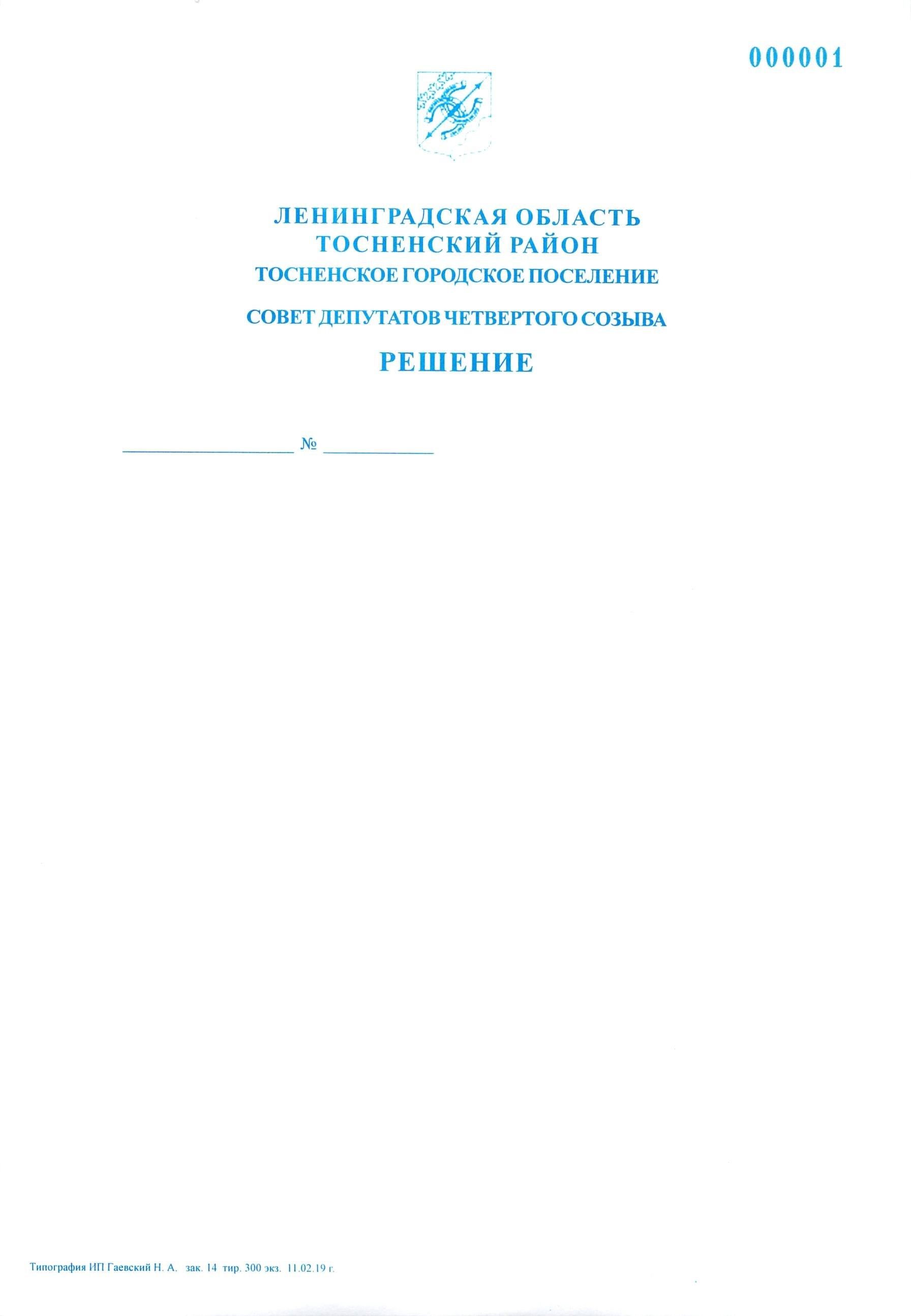     03.06.2021                      86Об исполнении бюджета Тосненского городского поселения Тосненского муниципального района Ленинградской области за 2020 год	В соответствии с Бюджетным кодексом Российской Федерации, Положением           о бюджетном процессе в Тосненском городском поселении Тосненского муниципального района Ленинградской области, утвержденным решением совета депутатов Тосненского городского поселения Тосненского муниципального района Ленинградской области        от 16.08.2017 № 111 (с учетом изменений, внесенных решением совета депутатов Тосненского городского поселения Тосненского муниципального района Ленинградской области от 26.05.2020 № 48), рассмотрев отчет об исполнении бюджета Тосненского городского поселения Тосненского муниципального района Ленинградской области за 2020 год, совет депутатов Тосненского городского поселения Тосненского муниципального района       Ленинградской областиРЕШИЛ:	1. Утвердить отчет об исполнении бюджета Тосненского городского поселения     Тосненского муниципального района Ленинградской области за 2020 год по доходам        в сумме 803 940,7 тыс. рублей, по расходам в сумме 832 733,8 тыс. рублей, с превышением расходов над доходами (дефицит бюджета) в сумме 28 793,1 тыс. рублей с показателями:	- по доходам бюджета Тосненского городского поселения Тосненского муниципального района Ленинградской области по кодам классификации доходов бюджета        за 2020 год (приложение 1);	- по расходам бюджета Тосненского городского поселения Тосненского муниципального района Ленинградской области за 2020 год по разделам и подразделам классификации расходов бюджета (приложение 2);	- по расходам бюджета Тосненского городского поселения Тосненского муниципального района Ленинградской области за 2020 год по ведомственной структуре расходов бюджета (приложение 3);2	- по источникам внутреннего финансирования дефицита бюджета Тосненского    городского поселения Тосненского муниципального района Ленинградской области        по кодам классификации источников финансирования дефицита бюджета за 2020 год (приложение 4).	2. Аппарату совета депутатов Тосненского городского поселения Тосненского      муниципального района Ленинградской области совместно с администрацией муниципального образования Тосненский район Ленинградской области обеспечить проведение публичных слушаний отчета об исполнении бюджета Тосненского городского поселения Тосненского муниципального района Ленинградской области за 2020 год в установленном порядке, а также официальное опубликование и обнародование настоящего решения.Глава Тосненского городского поселения					                А.Л. КанцеревСевостьянова Ольга Алексеевна, 8(81361)3324811 гв